บทที่  1 บทนำหลักการและเหตุผล	ด้วยพระราชบัญญัติวินัยการเงินการคลังของรัฐ พ.ศ. 2561 มีผลบังคับใช้เมื่อวันที่  20  เมษายน  2561 โดยมาตรา 79 บัญญัติให้หน่วยงานของรัฐจัดให้มีการตรวจสอบภายใน การควบคุมภายในและการบริหารจัดการความเสี่ยง โดยให้ถือปฏิบัติตามมาตรฐานและหลักเกณฑ์ที่กระทรวงการคลังกำหนด ประกอบกับกระทรวงการคลังได้กำหนดหลักเกณฑ์ว่าด้วยมาตรฐานและหลักเกณฑ์ปฏิบัติการบริหารจัดการความเสี่ยงสำหรับหน่วยงานของรัฐ พ.ศ. 2562 มีผลบังคับใช้ตั้งแต่วันที่  1  ตุลาคม  2562 การบริหารความเสี่ยงเป็นเครื่องมือทางกลยุทธ์ที่สำคัญตามหลักการกำกับดูแลกิจการที่ดี ที่จะช่วยให้ การบริหารงานและการตัดสินใจด้านต่างๆ เช่น การวางแผน การกำหนดกลยุทธ์ การติดตามควบคุมและวัดผล การปฏิบัติงาน ตลอดจนการใช้ทรัพยากรต่างๆ อย่างเหมาะสม มีประสิทธิภาพมากขึ้น และลดการสูญเสียและโอกาสที่ทำให้เกิดความเสียหายแก่องค์กรวัตถุประสงค์ในการจัดทำแผนบริหารจัดการความเสี่ยงเพื่อให้ผู้บริหารและผู้ปฏิบัติงาน เข้าใจหลักการ และกระบวนการบริหารความเสี่ยงขององค์การบริหารส่วนตำบลโจดหนองแกเพื่อให้ผู้บริหารมีเครื่องมือในการควบคุม กำกับการบริหารความเสี่ยงทั่วทั้งองค์กรเพื่อให้ผู้ปฏิบัติมีแนวทาง กระบวนการและขั้นตอนการบริหารจัดการความเสี่ยงที่ชัดเจนสามารถใช้เป็นเครื่องมือในการบริหารจัดการความเสี่ยงเพื่อเป็นเครื่องมือในการสื่อสารและสร้างความเข้าใจ ตลอดจนเชื่อมโยงการบริหารความเสี่ยงกับกลยุทธ์ขององค์การบริหารส่วนตำบลโจดหนองแกเพื่อลดโอกาสและผลกระทบของความเสี่ยงที่จะเกิดขึ้นกับองค์การบริหารส่วนตำบลโจดหนองแกแนวทางการบริหารจัดการความเสี่ยง	องค์การบริหารส่วนตำบลโจดหนองแก มีแนวทางในการบริหารจัดการความเสี่ยง ดังนี้มีคำสั่งแต่งตั้งคณะกรรมการบริหารจัดการความเสี่ยง โดยมีอำนาจหน้าที่จัดทำแผนการบริหารจัดการความเสี่ยง ติดตามประเมินผลการบริหารจัดการความเสี่ยง จัดทำรายงานผลตามแผนการบริหารจัดการความเสี่ยงและพิจารณาทบทวนแผนการบริหารจัดการความเสี่ยงมีการวิเคราะห์และระบุปัจจัยเสี่ยงที่มีโอกาสเกิดขึ้นในอนาคต หรือการกระทำใดๆ ที่อาจเกิดขึ้นภายในสถานการณ์ที่ไม่แน่นอน อาจส่งผลกระทบในด้านลบหรือสร้างความเสียหายปฏิบัติตามกฎหมาย ระเบียบ อันเป็นผลทางบวกโดยวัดจากผลกระทบ (Impact) ที่ได้รับและโอกาสที่จะเกิด (Likelihood) ของเหตุการณ์กำหนดให้การบริหารจัดการความเสี่ยงเป็นความรับผิดชอบของพนักงานในทุกระดับชั้นที่ต้องตระหนักถึงความเสี่ยงที่มีในการปฏิบัติงานในหน่วยงานมีกระบวนการบริหารจัดการความเสี่ยงภายในองค์กรให้เป็นไปตามมาตรฐานที่ดีตามแนวปฏิบัติสากลเป้าหมายผู้บริหารและผู้ปฏิบัติงาน มีความรู้ความเข้าใจเรื่องการบริหารความเสี่ยง เพื่อนำไปใช้ในการดำเนินงานตามยุทธศาสตร์ และแผนปฏิบัติงานประจำปีให้บรรลุตามวัตถุประสงค์และเป้าหมายที่กำหนดผู้บริหารและผู้ปฏิบัติงาน สามารถระบุความเสี่ยง วิเคราะห์ความเสี่ยง ประเมินความเสี่ยงและจัดการความเสี่ยงให้อยู่ในระดับที่ยอมรับได้สามารถนำแผนบริหารความเสี่ยงไปใช้ในการบริหารงานที่รับผิดชอบเพื่อพัฒนาความสามารถของบุคลากรและกระบวนการดำเนินงานภายในองค์กรอย่างต่อเนื่องความรับผิดชอบต่อความเสี่ยงและการบริการความเสี่ยงถูกกำหนดขึ้นอย่างเหมาะสมทั่วทั้งองค์กรการบริหารความเสี่ยงได้รับการปลูกฝังให้เป็นวัฒนธรรมขององค์กรประโยชน์ของการบริหารจัดการความเสี่ยง	การดำเนินการบริหารความเสี่ยงจะช่วยให้ผู้บริหารมีข้อมูลที่ใช้ในการตัดสินใจได้ดียิ่งขึ้นและทำให้องค์กรสามารถจัดการกับปัญหาอุปสรรคและอยู่รอดได้ในสถานการณ์ที่ไม่คาดคิดหรือสถานการณ์ที่อาจทาให้องค์กรเกิดความเสียหายประโยชน์ที่คาดหวังว่าจะได้รับจากการดำเนินการบริหารความเสี่ยง มีดังนี้1.     เป็นส่วนหนึ่งของหลักการบริหารกิจการบ้านเมืองที่ดี การบริหารความเสี่ยงจะช่วยคณะทำงานบริหารความ เสี่ยงและผู้บริหารทุกระดับตระหนักถึงความเสี่ยงหลักที่สำคัญ และสามารถทำหน้าที่ในการกำกับดูแลองค์กรได้อย่างมีประสิทธิภาพและประสิทธิผลมากยิ่งขึ้น2.   สร้างฐานข้อมูลที่มีประโยชน์ต่อการบริหารและการปฏิบัติงานในองค์กร การบริหารความเสี่ยงจะเป็น              แหล่งข้อมูลสำหรับผู้บริหารในการตัดสินใจด้านต่างๆ ซึ่งรวมถึงการบริหารความเสี่ยง ซึ่งตั้งอยู่บนสมมุติฐานในการตอบสนองต่อเป้าหมายและภารกิจหลักขององค์กรรวมถึงระดับความเสี่ยงที่ยอมรับได้3.   ช่วยสะท้อนให้เห็นภาพรวมของความเสี่ยงต่างๆ ที่สำคัญได้ทั้งหมด การบริหารความเสี่ยงจะทำให้บุคลากรภายในองค์กรมีความเข้าใจถึงเป้าหมายและภารกิจหลักขององค์กร และตระหลักถึงความเสี่ยงสำคัญที่ส่งผลกระทบในเชิงลบต่อองค์กรได้อย่างครบถ้วน ซึ่งครอบคลุมความเสี่ยงธรรมาภิบาล4.   เป็นเครื่องมือที่สำคัญในกำรบริหารงาน การบบริหารความเสี่ยงเป็นเครื่องมือที่ช่วยให้ผู้บริหารสามารถมั่นใจได้ว่าความเสี่ยงได้รับการจัดการอย่างเหมาะสมทันเวลา รวมทั้งเป็นเครื่องมือที่สำคัญของผู้บริหารในการบริหารงานและการตัดสินใจในด้านต่างๆ เช่น การวางแผนการกำหนดกลยุทธ์การติดตามควบคุมและวัดผลการปฏิบัติงาน ซึ่งส่งผลให้การดำเนินงานของสถาบันเป็นไปตามเป้าหมายที่กำหนด และสามารถปกป้องผลประโยชน์ รวมทั้งเพิ่มมูลค่าแก่องค์กร5.   ช่วยให้การพัฒนาองค์กรเป็นไปในทิศทางเดียวกัน การบริหารความเสี่ยงทำให้รูปแบบการตัดสินใจในระดับการปฏิบัติงานขององค์กรมีการพัฒนาไปในทิศทางเดียวกัน เช่น การตัดสินใจโดยที่ผู้บริหารมีความเข้าใจ ในกลยุทธ์ วัตถุประสงค์ขององค์กร และระดับความเสี่ยงอย่างชัดเจน6.   ช่วยให้การพัฒนากำรบริหารและจัดสรรทรัพยากรเป็นไปอย่างมีประสิทธิภาพและประสิทธิผล การจัดสรรทรัพยากรเป็นไปอย่างเหมาะสม โดยพิจารณาถึงระดับความเสี่ยงในแต่ละกิจกรรมและการเลือกใช้มาตรการในการบริหารความเสี่ยง เช่น การใช้ทรัพยากรสำหรับกิจกรรมที่มีความเสี่ยงต่ำและกิจกรรมที่มีความเสี่ยงสูงย่อมแตกต่างกัน หรือการเลือกใช้มาตรการแต่ละประเภทย่อมใช้ทรัพยากรแตกต่างกัน  นิยามความเสี่ยงและการบริหารจัดการความเสี่ยง	ความเสี่ยง หมายถึง โอกาส/เหตุการณ์ที่มีความไม่แน่นอน หรือสิ่งที่ทำให้แผนงานหรือการดำเนินการอยู่ ณ ปัจจุบัน ไม่บรรลุวัตถุประสงค์/เป้าหมายที่กำหนดไว้ โดยก่อให้เกิดผลกระทบหรือความเสียหายต่อองค์กรในที่สุด ทั้งในแง่ของผลกระทบที่เป็นตัวเงิน หรือผลกระทบที่มีต่อภาพลักษณ์และชื่อเสียงขององค์กร	การบริหารความเสี่ยง หมายถึง กระบวนการที่ใช้ระบุความเสี่ยง การวิเคราะห์ความเสี่ยงและการกำหนดแนวทางหรือมาตรการควบคุมเพื่อป้องกันหรือลดความเสี่ยง เพื่อมุ่งหวังให้องค์กรบรรลุวัตถุประสงค์	ความเสี่ยงจำแนกออกเป็น  4 ลักษณะ ดังนี้ความเสี่ยงทางด้านการดำเนินงาน (Operational Risk :OR) หมายถึง ความเสี่ยงที่เกิดจากการปฏิบัติงานทุก ๆ ขั้นตอน อันเนื่องมาจากขาดการกำกับดูแลที่ดีหรือขาดการควบคุมภายในที่ดี โดยครอบคลุมถึงปัจจัยที่เกี่ยวข้องกับกระบวนการ อุปกรณ์/เทคโนโลยีสารสนเทศ/บุคลากรในการปฏิบัติงานและความปลอดภัยของทรัพย์สินความเสี่ยงทางด้านการเงิน (Financial Risk : FR) หมายถึง ความเสี่ยงที่เกิดจากสภาพคล่องทางการเงิน ความสามารถในการทำกำไรและรายงานทางการเงินความเสี่ยงทางด้านกลยุทธ์ (Strategic Risk : SR) หมายถึง ความเสี่ยงที่เกิดจากการกำหนดแผนกุลยุทธ์และการปฏิบัติตามแผนกลยุทธ์อย่างไม่เหมาะสม รวมถึงความไม่สอดคล้องกันระหว่างนโยบาย เป้าหมายกลยุทธ์ โครงสร้างองค์กร ภาวการณ์แข่งขัน ทรัพยากรและสภาพแวดล้อม อันส่งผลกระทบต่อวัตถุประสงค์หรือเป้าหมายขององค์กรความเสี่ยงทางด้านกฎหมาย ระเบียบต่าง ๆ (Compliance Risk : CR) หมายถึง ความเสี่ยงที่เกิดจากการไม่ปฏิบัติตามกฎหมาย ระเบียบและข้อบังคับความเสี่ยงตามหลักธรรมาภิบาล หมายถึง โอกาสที่ผลผลิตของการดำเนินงานไม่บรรลุผลลัพธ์อันเนื่องมาจากการขาดหลักธรรมาภิบาลในการบริหารจัดการ แบ่งเป็นความเสี่ยงจากการดำเนินงานที่สอดคล้องกัน (key Risk Area)สาเหตุเกิดจากเนื้อหาของแผนงาน โครงการไม่ตอบสนองต่อประเด็นยุทธศาตร์หรือนโยบายของจังหวัด กลุ่มจังหวัดและรัฐบาล ความสอดคล้องตามหลักธรรมาภิบาลคือหลักภาระความรับผิดชอบขาดการประสานการดำเนินงานระหว่างภาคีหุ้นส่วนที่เกี่ยวข้องกับผลสำเร็จอย่างยั่งยืนของแผนงานโครงการ ความสอดคล้องตามหลักธรรมาภิบาลคือหลักการมีส่วนร่วมความเสี่ยงด้านภาพลักษณ์ทางการเมือง (Political Risk)สาเหตุเกิดจาก		ขาดความรับผิดชอบต่อการใช้งบประมาณจำนวนมากให้เกิดความคุ้มค่าโดยมีกลไกที่พอเพียงในการตรวจสอบประเมิน จนอาจส่งผลกระทบทางลบจากสื่อมวลชนได้ ความสอดคล้องตามหลักธรรมาภิบาลคือหลักคุณธรรม หลักความโปร่งใส หลักความคุ้มค่าความเสี่ยงด้านการตอบสนองความต้องการที่แท้จริงของประชาชน (Negotiation Risk)สาเหตุเกิดจาก		3.1  ขาดการมีส่วนร่วมของประชาชนผู้ได้รับประโยชน์โดยตรงต่อแผนงานโครงการ ความสอดคล้องตามหลักธรรมาภิบาล คือหลักการมีส่วนร่วม		3.2  การดำเนินงานตามแผนงานโครงการมิได้กระจายผลประโยชน์ที่ถูกต้องชอบธรรมไปยังส่วนราชการที่ควรได้รับประโยชน์อย่างแท้จริง ความสอดคล้องตามหลักธรรมาภิบาล คือ หลักความคุ้มค่าการรายงานผลการบริหารจัดการความเสี่ยง	การรายงานผลการบริหารจัดการความเสี่ยงที่ได้ดำเนินการทั้งหมดตามลำดับให้ฝ่ายบริหารรับทราบและให้ความเห็นชอบดำเนินการตามแผนการบริหารความเสี่ยง เป็นการรายงานผลการวิเคราะห์ ประเมินและบริหารจัดการความเสี่ยงว่าความเสี่ยงที่ยังเหลืออยู่หรือไม่ ถ้ายังมีเหลืออยู่และอยู่ในระดับเสี่ยงสูงมากเพียงใด เสนอวิธีการจัดการความเสี่ยงนั้นให้ผู้บริหารได้ทราบเพื่อให้ทราบและพิจารณาสั่งการ ทบทวน นโยบาย รวมถึงการจัดสรรงบประมาณสนับสนุน การจัดทำรายงานการบริหารความเสี่ยงตามหลักเกณฑ์ว่าด้วยมาตรฐานและหลักเกณฑ์ปฏิบัติการควบคุมภายในสำหรับหน่วยงานของรัฐ พ.ศ. 2561หนังสือรับรองผลการประเมินผลการควบคุมภายใน (ระดับหน่วยงานของรัฐ) หรือ แบบ ปค.1 เป็นหนังสือรับรองการประเมินผลการควบคุมภายในสำหรับหน่วยงานของรัฐ ตามหลักปฏิบัติปฏิบัติการควบคุมภายในสำหรับหน่วยงานของรัฐ พ.ศ. 2561 ข้อ 9 และข้อ 10 วรรคสาม (ระดับองค์กร/หน่วยตรวจสอบภายในเป็นผู้จัดทำรายงาน)รายงานการประเมินองค์ประกอบของการควบคุมภายใน หรือ แบบ ปค.4 เป็นแบบรายงานการประเมินองค์ประกอบของการควบคุมภายในสำหรับหน่วยงานของรัฐ (ระดับส่วนงานย่อย/สำนัก/กอง เป็นผู้จัดทำรายงานรายงานการประเมินผลการควบคุมภายใน หรือ แบบ ปค.5 เป็นแบบรายงานการประเมินผลการควบคุมภายในสำหรับหน่วยงานของรัฐ (ระดับส่วนย่อย/สำนัก/กอง เป็นผู้จัดทำรายงาน)การติดตามและทบทวน	เป็นการติดตามผลของการดำเนินการตามแผนการบริหารความเสี่ยงว่ามีความเสี่ยงว่ามีความเหมาะสมกับสถานการณ์ที่มีการเปลี่ยนแปลงหรือไม่ รวมถึงเป็นการทบทวนประสิทธิภาพของแนวการบริหารความเสี่ยงในทุกขั้นตอน เพื่อพัฒนาระบบให้ดียิ่งขึ้น ประกอบด้วย การบริหารความเสี่ยงระดับสำนัก/กอง มุ่งเน้นให้เกิดผลสำเร็จตามภารกิจหลักตามกฎหมายจัดตั้งและแผนการบริหารราชการประจำปีงบประมาณ ดังนั้น โครงการหรือกิจกรรมที่ต้องดำเนินการวิเคราะห์ ประเมินและบริหารจัดการความเสี่ยง จึงเป็นโครงการหรือกิจกรรมที่เป็นอำนาจหน้าที่ของแต่ละหน่วยงาน ซึ่งได้รายงานไว้ในการจัดวางระบบควบคุมภายในขององค์การบริหารส่วนตำบลโจดหนองแก และเป็นโครงการตามยุทธศาสตร์ของหน่วยงานที่มอบหมายให้หน่วยงานในสังกัดรับผิดชอบ ดำเนินการประสานงานกับส่วนราชการที่เกี่ยวข้องในแต่ละปีงบประมาณบทที่  2ข้อมูลพื้นฐานขององค์การบริหารส่วนตำบลโจดหนองแกสภาพทั่วไปและข้อมูลพื้นฐานด้านกายภาพ1.1  ที่ตั้งของหมู่บ้านหรือชุมชน ที่ตั้งของหมู่บ้านในเขตองค์การบริหารส่วนตำบลโจดหนองแก มีพื้นที่  40.50 ตารางกิโลเมตร ประชากรทั้งหมด 8,739  คน  ตั้งอยู่ทิศตะวันออกเฉียงเหนือของอำเภอพล หมู่ที่ 14 บ้านหนองแกคำ ตำบลโจดหนองแก อำเภอพล จังหวัดขอนแก่น อยู่ห่างจากอำเภอพลประมาณ  12  กิโลเมตร	จำนวนหมู่บ้านในเขตพื้นที่ องค์การบริหารส่วนตำบลโจดหนองแก มี 14 หมู่บ้าน ประกอบด้วยหมู่ที่  1  บ้านโจดหนองแก			หมู่ที่  8  บ้านเหมือดแอ่หมู่ที่  2  บ้านวังขอนพาด			หมู่ที่  9  บ้านสว่างหมู่ที่  3  บ้านหนองแวง			หมู่ที่ 10  บ้านหัวสะพานหมู่ที่  4  บ้านหนองหว้า			หมู่ที่ 11  บ้านหนองสิมหมู่ที่  5  บ้านเตาเหล็ก			หมู่ที่ 12  บ้านชัยพลศิลป์หมู่ที่  6  บ้านประดู่				หมู่ที่ 13  บ้านศรีชมพูหมู่ที่  7  บ้านหนองเรือ			หมู่ที่ 14  บ้านหนองแกคำ	วิสัยทัศน์	“เก่งการศึกษา พัฒนาความเป็นอยู่ โครงสร้างพื้นฐานครบถ้วน ทุกภาคส่วนพัฒนา ปัญหายาเสพติดหมดไป”	องค์การบริหารส่วนตำบลโจดหนองแก จำเป็นต้องวางแผนเพื่อใช้เป็นกรอบทิศทางในการพัฒนาโดยกำหนดให้สอดคล้องกับแผนพัฒนาระดับต่าง ๆ ได้แก่ แผนพัฒนาชาติ 20 ปี แผนพัฒนาเศรษฐกิจและสังคมแห่งชาติ ซึ่งเป็นแผนระบบชาติ แผนพัฒนาภาคตะวันออกเฉียงเหนือ แผนพัฒนากลุ่มจังหวัด แผนพัฒนาจังหวัดขอนแก่น	สภาพทางสังคมการศึกษา จากการสำรวจพื้นฐานพบว่า ประชากรอายุ 15 -60 ปี เต็ม ร้อยละ 99 อ่าน เขียนภาษาไทยได้และคิดเลขอย่างง่ายได้  ร้อยละ 100 ได้รับการศึกษาภาคบังคับ 9 ปี ได้เรียนต่อชั้นมัธยมศึกษาปีที่ 4 หรือเทียบเท่า และที่ไม่ได้เรียนต่อมีงานทำ ร้อยละ 99 ด้านการศึกษาอยู่ในเกณฑ์ที่ดีปัญหาคือ ยังไม่สามารถที่จะแข่งขันกับเมืองใหญ่ ๆ ได้ การแก้ปัญหาขององค์การบริหารส่วนตำบลโจดหนองแก ได้จัดกิจกรรมให้กับเด็กของศูนย์พัฒนาเด็กเล็ก การสนับสนุนอาหารเสริม (นม) อาหารกลางวัน ในเขตโรงเรียนในพื้นที่การสาธารณสุข จากการสำรวจข้อมูลพื้นฐานพบว่า ประชากรส่วนมากที่มีสุขภาพที่ดี มีการคัดกรองสุขาภให้กับประชาชนกลุ่มเสี่ยง โรคที่มักเกิดแก่ประชากรในชุมชน เช่นกัน ได้แก่ โรคความดัน เบาหวาน โรคเอดส์ โรคไข้เลือดออก มือ เท้า ปากในเด็ก และโรคติดเชื้ออุบัติใหม่  มีสถิติเข้ารับการรักษาพยาบาล ปัญหาคือประชาชนบางรายไม่ยอมไปคัดกรองหรือตรวจสุขภาพประจำปี การแก้ไขปัญหาคือ องค์การบริหารส่วนตำบลโจดหนองแกและโรงพยาบาลส่งเสริมสุขภาพตำบลโจดหนองแก อาชญากรรม องค์การบริหารส่วนตำบลโจดหนองแก ไม่มีเหตุอาชญากรรมเกิดขึ้น แต่มีเหตุลักขโมยทรัพย์สินของประชาชนและทำลายทรัพย์สินของทางราชการ ซึ่งทางองค์การบริหารส่วนตำบลได้ดำเนินการป้องกันเหตุดังกล่าว ส่วนมากครัวเรือนได้ป้องกันอุบัติภัยอย่างถูกวิธี มีความปลอดภัยในชีวิตและทรัพย์สิน มีการติดกล้องวงจรปิดในที่สาธารณะ ติดตั้งสัญญาณไฟกระพริบทางร่วมทางแยก รวมทั้งได้ตั้งจุดตรวจ จุดสกัด จุดบริการ ในช่วงเทศกาลที่วันหยุดติดต่อกันหลายวันเพื่ออำนวยความสะดวกให้กับประชาชนแต่ปัญหาที่พบเป็นประจำคือการทะเลาะวิวาทของกลุ่มวัยรุ่นโดยเฉพาะในสถานที่จัดงานดนตรี งานมหรสพ เป็นปัญหาที่ประชาชนได้รับผลกระทบเป็นจำนวนมาก การแก้ไขปัญหาคือ การแจ้งเตือนให้ผู้ปกครองดูแลบุตรหลานของตน ประชาสัมพันธ์ให้ทราบถึงผลกระทบ ผลเสียหาย และโทษที่เกิดจากการทะเลาะวิวาท ขอความร่วมมือไปยังผู้นำ ฝ่ายปกครอง การขอกำลังจากตำรวจ หรือ อปพร. เพื่อป้องกัน หรือระงับเหตุไม่ให้เกิดความรุนแรง ยาเสพติด ปัญหายาเสพติดในชุมชน จากการที่ทางสถานีตำรวจภูธรพล ได้แจ้งให้ทราบนั้นพบว่าในเขตพื้นที่รับผิดชอบมีผู้ที่ติดยาเสพติดแต่เมื่อเทียบกับพื้นที่อื่นถือว่าน้อย และยังไม่พบผู้ค้า เหตุผลเนื่องจากว่าได้รับความร่วมมือกับทางฝ่ายปกครอง ผู้นำ ประชาชน ที่ช่วยสอดส่องดูแลเป็นประจำ การแก้ไขสถานการณ์ขององค์การบริหารส่วนตำบลโจดหนองแกสามารถทำได้ตามอำนาจหน้าที่เท่านั้น เช่น การรณรงค์ การประชาสัมพันธ์ การแจ้งเบาะแส การฝึกอบรมให้ความรู้ ถ้านอกเหนือจากอำนาจหน้าที่ จะเป็นเรื่องของตำรวจแล้วแต่กรณี ทั้งนี้ ได้ให้ความร่วมมือมาโดยตลอดการสังคมสงเคราะห์ องค์การบริหารส่วนตำบลโจดหนองแก ได้ดำเนินการด้านสังคมสงเคราะห์ดังนี้ดำเนินการจ่ายเบี้ยยังชีพให้กับผู้สูงอายุ ผู้พิการ และผู้ป่วยเอดส์รับลงทะเบียนและประสานโครงการเงินอุดหนุนเพื่อการเลี้ยงดูเด็กแรกเกิดประสานการทำบัตรผู้พิการตั้งโครงการช่วยเหลือผู้ยากไร้ ยากจน รายได้น้อย และผู้ด้อยโอกาสไร้ที่พึ่งตั้งโครงการปรับปรุงซ่อมแซมบ้านคนจนระบบบริการพื้นฐาน ในเขตองค์การบริหารส่วนตำบลโจดหนองแก มีระบบบริการพื้นฐานดังนี้การคมนาคม  มีการติดต่อกับอำเภอ ใช้ถนนเส้นต่าง ๆ เป็นถนนลูกรังภายในและถนนลาดยางสายในตำบลออกมาเชื่อมกับทางหลวงแผ่นดินหมายเลข 2 (ถนนมิตรภาพ)ทางหลวงแผ่นดิน ที่ ขก. ถ 92-001 จากสามแยกมิตรภาพหมายเลข 2 บ้านโสกขามน้อย ต.โสกนกเต็น ระยะทาง 5.850 กิโลเมตร (ลาดยาง)ทางหลวงแผ่นดินที่ ขก. ถ 92-002 จากแยกทางหลวงท้องถิ่น ที่ ขก. ถ 92-001 ถึงบ้านชัยพลศิลป์ ระยะทาง 12.350 กิโลเมตรถนนแยกทางหลวงท้องถิ่น ที่ ขก ถ 92-001 ถึงบ้านโคกล่าม ระยะทาง 6 กิโลเมตร (ลาดยาง)การไฟฟ้า การขยายเขตไฟฟ้า ปัจจุบันมีไฟฟ้าใช้ทุกครัวเรือน คิดเป็น 100 เปอร์เซ็นต์ ปัญหาคือไฟฟ้าส่องสว่างทางหรือที่สาธารณะยงไม่สามารถดำเนินการครอบคลุมพื้นที่ได้ทั้งหมด เนื่องจากพื้นที่ที่มีความต้องการให้ติดตั้งไฟฟ้าส่องสว่างนั้นยังไม่เป็นที่สาธารณะ องค์การบริหารส่วนตำบลโจดหนองแก จึงไม่สามารถดำเนินการได้เช่นเดียวกับถนน การแก้ปัญหาคือ ประสานความร่วมมือกันในหลาย ๆ ฝ่าย เพื่อที่จะทำความเข้าใจกับประชาชนในพื้นที่ และวิธีการที่จะดำเนินการแก้ไขอย่างไร ทั้งนี้ องค์การบริหารส่วนตำบลโจดหนองแก ได้ตั้งงบประมาณในส่วนนี้ไว้แล้ว และได้แจ้งประชาสัมพันธ์ให้ประชาชนได้รับทราบถึงเหตุผลเพื่อที่จะได้ช่วยกันแก้ไขปัญหาให้กับชุมชน การประปา  ในเขตพื้นที่รับผิดชอบทั้ง 14 หมู่บ้าน มีระบบประปาเป็นของตัวเอง สามารถให้บริการได้ครอบคลุมทุกหลังคาเรือน คิดเป็น 100 เปอร์เซ็นต์ และมีน้ำใช้ตลอดทั้งปี ปัญหาคือ มีข้อร้องเรียนเรื่องน้ำประปาขุ่นบ่อยครั้ง สาเหตุเนื่องจากเป็นท่อประปาที่เก่าเกิดการตกตะกอนของน้ำ ประปาบางหมู่บ้านสามารถที่จะผลิตเป็นน้ำประปาสำหรับบริโภคได้ ปัจจุบันได้มีการขุดเจาะบ่อบาดาลเพิ่มเติมเพื่อแก้ไขปัญหาภัยแล้ง และให้เพียงพอกับความต้องการของประชาชน การพิจารณาโครงการต่างๆ เพื่อตอบสนองความต้องการของประชาชนต่อไปโทรศัพท์  มีหอกระจายข่าวในเขตพื้นที่  14  หมู่บ้านไปรษณีย์หรือการสื่อการหรือการขนส่ง  มีไปรษณีย์ประจำตำบล 1 แห่งระบบเศรษฐกิจการเกษตร  ประชากรในเขตร้อยละ 70 ประกอบอาชีพเกษตรกรรม ผลผลิตทางการเกษตรที่สำคัญได้แก่ ข้าว มันสำปะหลัง อ้อย ระบุได้ดังนี้อาชีพเกษตรกรรม			ร้อยละ	75อาชีพทำสวน ทำไร่ เลี้ยงสัตว์		ร้อยละ  10อาชีพรับราชการ รับจ้าง			ร้อยละ   4อาชีพค้าขาย				ร้อยละ   8การประมง  มีการขุดบ่อเลี้ยงปลา เพื่อบริโภคและจำหน่ายทั้ง 14 หมู่บ้าน การปศุสัตว์  เป็นการประกอบอาชีพในลักษณะเลี้ยงในครัวเรือนเป็นอาชีพหลักและอาชีพเสริม เช่น การเลี้ยงไก่ เป็ด โค กระบือการบริหาร  มีบริการโรงแรม  1  แห่ง  ร้านอาหาร  10  แห่งการท่องเที่ยว  ในเขตไม่มีแหล่งท่องเที่ยว แต่ได้ส่งเสริมการท่องเที่ยวให้เกิดขึ้นในชุมชน เช่น การจัดงานประเพณีต่าง ๆ การจัดสร้างสวนสาธารณะสำหรับใช้พักผ่อนหย่อนใจอุตสาหกรรม  องค์การบริหารส่วนตำบลโจดหนองแก มีกิจการโรงสีขนาดเล็ก  10 แห่งการพาณิชย์และกลุ่มอาชีพ  มีสถานีบริการน้ำมันขนาดเล็ก  12 แห่ง ซุปเปอร์มาเก็ต 2 แห่ง ตลาดนัด 1 แห่ง ร้านค้าต่าง ๆ 36 แห่งแรงงาน  จากการสำรวจข้อมูลพื้นฐานพบว่า ประชากรที่มีอายุ 15 – 60 ปี อยู่ในวัยกำลังแรงงาน ร้อยละ 95 เมื่อเทียบกับอัตราส่วนกับจังหวัด ร้อยละ 73.99 ซึ่งสูงกว่ามาก แต่ค่าแรงงานในพื้นที่ต่ำกว่าระดับจังหวัด โดยเฉพาะแรงงานด้านเกษตรกรรม ประชากรอายุระหว่าง 25 -50 ปี บางส่วนไปรับจ้างทำงานนอกพื้นที่ รวมทั้งแรงงานที่ไปทำงานต่างประเทศ ปัญหาที่พบคือประชากรต้องไปทำงานนอกพื้นที่ในเมืองที่มีโรงงานอุตสาหกรรม บริษัท ห้างร้านใหญ่ ๆ ศาสนา ประเพณี วัฒนธรรม    	ประชากรนับถือศาสนาพุทธ ร้อยละ 100 มีวัด 7 แห่ง สำนักสงฆ์ 2 แห่ง	กิจกรรมงานประเพณี ดังนี้งานวันเด็กแห่งชาติ		ประมาณเดือนมกราคมประเพณีวันสงกรานต์		ประมาณเดือนเมษายนประเพณีวันลอยกระทง		ประมาณเดือนตุลาคม – พฤศจิกายนงานกีฬาต้านภัยยาเสพติด		ประมาณเดือนมีนาคมประเพณีวันเข้าพรรษา		ประมาณเดือนกรกฎาคม – พฤศจิกายน	ภูมิปัญญาท้องถิ่น ประชาชนในพื้นที่ได้อนุรักษ์ภูมิปัญญาท้องถิ่น ได้แก่ วิธีการทำเครื่องจักสานใช้สำหรับครัวเรือน วิธีการเลี้ยงไหมและการทอผ้าไหม วิธีการทอเสื่อจากต้นกก และวิธีการจับปลาธรรมชาติ	ภาษาถิ่น  ร้อยละ 90 พูดภาษาอีสาน	สินค้าพื้นเมืองและของที่ระลึก  ประชาชนในพื้นที่ได้ผลิตของใช้พื้นเมืองขึ้นใช้ในครัวเรือนและเหลือเอาไว้จำหน่ายบ้าง ได้แก่ เสื่อที่ทอจากต้นกก ผ้าที่ทอจากฝ้ายและไหม เครื่องจักสานที่ทำจากไม้ไผ่ และแจ่วบอง	ทรัพยากรธรรมชาติ	ในพื้นที่ส่วนมากเป็นพื้นที่สำหรับเพาะปลูก ที่อยู่อาศัย ร้านค้า สถานประกอบการ ตามลำดับ และมีพื้นที่เพียงเล็กน้อยที่เป็นพื้นที่สาธารณะ ทรัพยากรในพื้นที่ได้แก่ ดิน น้ำ ต้นไม้ อากาศที่ไม่มีมลพิษ ปัญหาคือ น้ำที่ใช้ในการเกษตรต้องรอฤดูฝนแหล่งน้ำที่ใช้ในการเกษตรมีไม่เพียงพอ ปัญหาทางด้านขยะมูลฝอย เมื่อชุมชนมีความแออัดขยะมูลฝอยก็เพิ่มขึ้น ทางองค์การบริหารส่วนตำบลโจดหนองแก จึงได้จัดโครงการเพื่อแก้ปัญหาให้กับประชาชนและเป็นไปตามความต้องการของประชาชน เช่น โครงการคัดแยกขยะในพื้นที่ โครงการปลูกต้นไม้ในวันสำคัญต่าง ๆ		สรุปการแก้ไขปัญหาส่งเสริม สนับสนุน ให้ประชาชนสนใจในสุขภาพมากขึ้น โดยการจัดกิจกรรมให้เห็นผลที่ดีรณรงค์ให้เกิดการสำนึกรักบ้านเกิดส่งเสริม อบรม การประกอบอาชีพต่าง ๆ เพื่อแก้ไขปัญหาความยากจน	ความเชื่อมโยงของยุทธศาสตร์ในภาพรวมการจัดทาแผนพัฒนาท้องถิ่นขององค์การบริหารส่วนตำบลมีความเชื่อมโยงของยุทธศาสตร์ในภาพรวม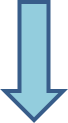 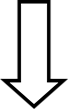 	โครงสร้างหน่วยงานบทที่ 3แนวทางการบริหารความเสี่ยง แนวทางดำเนินงานและกลไกการบริหารความเสี่ยง1. แนวทางดำเนินงาน ในการบริหารความเสี่ยงขององค์การบริหารส่วนตำบลโจดหนองแก แบ่งเป็น 2 ระยะ ดังนี้ระยะที่ 1 การเริ่มต้นและพัฒนา1) กำหนดนโยบายหรือแนวทางในการบริหารความเสี่ยงขององค์การบริหารส่วนตำบลโจดหนองแก2) ระบุปัจจัยเสี่ยง และประเมินโอกาส ผลกระทบจากปัจจัยเสี่ยง3) วิเคราะห์และจัดลำดับความสำคัญของปัจจัยเสี่ยงจากการดำเนินงาน4) จัดทาแผนบริหารความเสี่ยงของปัจจัยเสี่ยงที่อยู่ในระดับสูง (High) และสูงมาก(Extreme) รวมทั้งปัจจัยเสี่ยงที่อยู่ในระดับปานกลาง (Medium) ที่มีนัยสำคัญ5) สื่อสารทำความเข้าใจเกี่ยวกับแผนบริหารความเสี่ยงให้ผู้ปฏิบัติงานขององค์การบริหารส่วนตำบลโจดหนองแกรับทราบ และสามารถนำไปปฏิบัติได้6) รายงานความก้าวหน้าของการดำเนินงานตามแผนบริหารความเสี่ยง7) รายงานสรุปการประเมินผลความสำเร็จของการดำเนินการ ตามแผนบริหารความเสี่ยงระยะที่ 2 การพัฒนาสู่ความยั่งยืน1) ทบทวนแผนบริหารความเสี่ยงในปีที่ผ่านมา2) พัฒนากระบวนการบริหารความเสี่ยงสำหรับความเสี่ยงแต่ละประเภท3) ผลักดันให้มีการบริหารความเสี่ยงทั่วทั้งองค์กร4) พัฒนาขีดความสามารถบุคลากรในการ ดำเนินงานตามกระบวนการบริหารความเสี่ยงกลไกการบริหารความเสี่ยง ประกอบด้วย1) นายกองค์การบริหารส่วนตำบล มีหน้าที่แต่งตั้งคณะทำงานบริหารความเสี่ยง ส่งเสริมให้มีการบริหารจัดการความเสี่ยงอย่างมีประสิทธิภาพและเหมาะสม รวมทั้งพิจารณาให้ความเห็นชอบหรืออนุมัติแผนการบริหารความเสี่ยงเพื่อนำไปปฏิบัติต่อไป2) คณะทำงานบริหารความเสี่ยง มีหน้าที่ดำเนินการให้มีระบบการบริหารความเสี่ยงจัดทำแผนบริหารความเสี่ยง รายงานและประเมินผลการดำเนินงานตามแผนการบริหารความเสี่ยง รวมทั้งทบทวนแผนการบริหารความเสี่ยงเพื่อปรับปรุงการดำเนินงานต่อไปในอนาคต3) ผู้ปฏิบัติงาน หรือเจ้าหน้าที่และลูกจ้างองค์การบริหารส่วนตำบลโจดหนองแก มีหน้าที่สนับสนุนข้อมูลที่เกี่ยวข้องให้กับคณะทำงานบริหารความเสี่ยง และให้ความร่วมมือในการปฏิบัติงานตามแผนบริหารความเสี่ยงกลไกการบริหารจัดการความเสี่ยง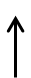 โครงสร้างการบริหารความเสี่ยงหน้าที่ความรับผิดชอบตามโครงสร้างโครงสร้างการบริหารความเสี่ยง ประกอบด้วย การกำกับดูแล การตัดสินใจ การจัดทำแผน การดำเนินการ การติดตามประเมินผล และการสอบทาน ซึ่งในแต่ละองค์ประกอบมีอำนาจหน้าที่ดังนี้1. คณะผู้บริหารองค์การบริหารส่วนตำบล1.1  ส่งเสริมให้มีการดำเนินงานบริหารจัดการความเสี่ยงขององค์การบริหารส่วนตำบล1.2  ให้ความเห็นชอบและให้ข้อเสนอแนะต่อระบบและแผนการบริหารจัดการความเสี่ยง1.3  รับทราบผลการบริหารความเสี่ยงและเสนอแนะแนวทางการพัฒนา1.4  แต่งตั้งคณะทำงานบริหารความเสี่ยงขององค์การบริหารส่วนตำบล2. ปลัดองค์การบริหารส่วนตำบล2.1 ส่งเสริมและติดตามให้มีการบริหารความเสี่ยงอย่างมีประสิทธิภาพและเหมาะสม2.2 พิจารณาให้ความเห็นชอบและอนุมัติแผนการบริหารความเสี่ยง2.3 พิจารณาผลการบริหารความเสี่ยงและเสนอแนะแนวทางการพัฒนา3.  หน่วยตรวจสอบภายใน3.1 สอบทานกระบวนการบริหารความเสี่ยงขององค์การบริหารส่วนตำบล3.2 นำเสนอผลการบริหารความเสี่ยงให้กรรมการบริหารความเสี่ยงรับทราบและให้ข้อเสนอแนะ4. คณะกรรมการบริหารความเสี่ยง4.1 จัดให้มีระบบและกระบวนการบริหารความเสี่ยงที่เป็นระบบมาตรฐานเดียวกันทั้งองค์กร4.2  ดำเนินการตามกระบวนการบริหารความเสี่ยง และการปฏิบัติตามมาตรการลดและควบคุมความเสี่ยง4.3  รายงานและติดตามผลการดำเนินงานตามแผนการบริหารความเสี่ยงที่สำคัญเสนอต่อผู้บริหารเพื่อพิจารณา5.  ผู้ปฏิบัติงานขององค์การบริหารส่วนตำบล5.1 สนับสนุนข้อมูลที่เกี่ยวข้องให้กับคณะทำงานบริหารความเสี่ยง5.2 ให้ความร่วมมือในการปฏิบัติงานตามแผนบริหารความเสี่ยงบทที่  4กระบวนการบริหารความเสี่ยง	กระบวนการบริหารความเสี่ยง เป็นกระบวนการที่ใช้ในการระบุ วิเคราะห์ ประเมิน และจัดลำดับ ความเสี่ยงที่มีผลกระทบต่อการบรรลุวัตถุประสงค์ในการดำเนินงานขององค์กร รวมทั้งการจัดทำแผนบริหาร จัดความเสี่ยง โดยกำหนดแนวทางการควบคุมเพื่อป้องกันหรือลดความเสี่ยงให้อยู่ในระดับที่ยอมรับได้ ซึ่ง องค์การบริหารส่วนตำบลโจดหนองแก มีขั้นตอนหรือกระบวนการบริหารความเสี่ยง 6 ขั้นตอนหลัก ดังนี้๑. ระบุความเสี่ยง เป็นการระบุเหตุการณ์ใดๆ ทั้งที่มีผลดี และผลเสียต่อการบรรลุวัตถุประสงค์โดยระบุได้ด้วยว่า  เหตุการณ์นั้นจะเกิดที่ไหน เมื่อใด และเกิดขึ้นได้อย่างไร๒. ประเมินความเสี่ยง เป็นการวิเคราะห์ ความเสี่ยง และจัดลำดับความเสี่ยง โดยพิจารณาจากการประเมินโอกาสที่เกิดความเสี่ยง และความรุนแรงของผลกระทบจากเหตุการณ์ความเสี่ยง โดยอาศัยเกณฑ์มาตรฐานที่ได้กำหนดไว้ ทำให้การตัดสินใจจัดการกับความเสี่ยงเป็นไปอย่างเหมาะสม๓. จัดการความเสี่ยง เป็นการกำหนดมาตรการ หรือแผนปฏิบัติการในการจัดการ และควบคุมความเสี่ยงสูง (High) และสูงมาก (Extreme) นั้นได้ลดลง ให้อยู่ในระดับที่ยอมรับได้ สามารถปฏิบัติได้จริง และควรต้องพิจารณาถึงความคุ้มค่าในด้านค่าใช้จ่ายและต้นทุนในการกำหนดมาตรการหรือแผนปฏิบัติการนั้นกับประโยชน์ที่จะได้รับด้วย๔. รายงานและติดตามผล เป็นการรายงานและติดตามผลการดำเนินงานตามแผนบริหารความเสี่ยงที่ได้ดำเนินการทั้งหมดตามลำดับให้ผู้บริหารรับทราบและให้ความเห็นชอบดำเนินการตามแผนบริหารความสี่ยง๕. ประเมินผลการบริหารความเสี่ยง เป็นการประเมินการบริหารความเสี่ยงประจาปี เพื่อให้มั่นใจว่าองค์กรมีการบริหารความเสี่ยงเป็นไปอย่างเหมาะสม เพียงพอ ถูกต้อง และมีประสิทธิผล มาตรการ หรือกลไก การควบคุมความเสี่ยง (Control Activity) ที่ดำเนินการสามารถลดและควบคุมความเสี่ยงที่เกิดขึ้นได้จริงและอยู่ในระดับที่ยอมรับได้ หรือต้องจัดมาตรการหรือตัวควบคุมอื่นเพิ่มเติม เพื่อให้ความเสี่ยงที่ยังเหลืออยู่หลังมีการจัดการ (Residual Risk) อยู่ในระดับที่ยอมรับได้ และให้องค์กรมีการบริหารความเสี่ยงอย่างต่อเนื่อง๖. ทบทวนการบริหารความเสี่ยง เป็นการทบทวนประสิทธิภาพของแนวการบริหาร ความเสี่ยงใน ทุกขั้นตอน เพื่อพัฒนาระบบให้ดียิ่งขึ้นกระบวนการบริหารความเสี่ยงขององค์การบริหารส่วนตำบลโจดหนองแกการระบุความเสี่ยงเป็นกระบวนการที่ผู้บริหารและผู้ปฏิบัติงาน ร่วมกันระบุความเสี่ยงและปัจจัยเสี่ยง โดยต้องคำนึงถึง ความเสี่ยงที่มีสาเหตุมาจากปัจจัยทั้งภายในและภายนอก ปัจจัยเหล่านี้มีผลกระทบต่อวัตถุประสงค์และเป้าหมายขององค์กร หรือผลการปฏิบัติงานทั้งในระดับองค์กรและระดับกิจกรรม ในการระบุปัจจัยเสี่ยงจะต้องพิจารณาว่ามีเหตุการณ์ใดหรือกิจกรรมใดของกระบวนการปฏิบัติงานที่อาจเกิดความผิดพลาดความเสียหายและไม่ระบุวัตถุประสงค์ที่กำหนด รวมทั้งมีทรัพย์สินใดที่ไม่จำเป็นต้องได้รับการดูแลป้องกันรักษาดังนี้จึงจำเป็นต้องเข้าใจในความหมายของ “ความเสี่ยง (Risk)” “ปัจจัยเสี่ยง (Risk Factor)” และ “ประเภทความเสี่ยง” ก่อนที่จะดำเนินการระบุความเสี่ยงได้อย่างเหมาะสม	๑.๑ ความเสี่ยง (Risk)หมายถึง เหตุการณ์หรือการกระทำใดๆ ที่อาจเกิดขึ้นภายใต้สถานการณ์ที่ไม่แน่นอนและจะส่งผลกระทบหรือสร้างความเสียหาย (ทั้งที่เป็นตัวเงินและไม่เป็นตัวเงิน) หรือก่อให้เกิดความล้มเหลว หรือลดโอกาสที่จะบรรลุเป้าหมายตามภารกิจหลักขององค์กร และเป้าหมายตามแผนปฏิบัติงาน	1.2 ปัจจัยเสี่ยง (Risk Factor)หมายถึง ต้นเหตุ หรือสาเหตุที่มาของความเสี่ยง ที่จะทำไม่บรรลุวัตถุประสงค์ที่กำหนดไว้ โดยต้องระบุได้ด้วยว่าเหตุการณ์นั้นจะเกิดที่ไหน เมื่อใด และเกิดขึ้นได้อย่างไร และทำไม ทั้งนี้สาเหตุของความเสี่ยงที่ระบุควรเป็นสาเหตุที่แท้จริง เพื่อจะได้วิเคราะห์และกำหนดมาตรการลดความเสี่ยงในภายหลังได้อย่างถูกต้อง โดยปัจจัยเสี่ยงแบ่งได้ 2 ด้าน ดังนี้1) ปัจจัยเสี่ยงภายนอก คือ ความเสี่ยงที่ไม่สามารถควบคุมการเกิดได้โดยองค์กร เช่น เศรษฐกิจ สังคม การเมือง กฎหมาย เทคโนโลยี ภัยธรรมชาติ สิ่งแวดล้อม2) ปัจจัยเสี่ยงภายใน คือ ความเสี่ยงที่สามารถควบคุมได้โดยองค์กร เช่น กฎระเบียบข้อบังคับภายในองค์กร วัฒนธรรมองค์กร นโยบายการบริหารและการจัดการ ความรู้/ความสามารถของบุคลากร กระบวนการทางาน ข้อมูล/ระบบสารสนเทศ เครื่องมือ/อุปกรณ์1.3 ประเภทความเสี่ยงแบ่งเป็น 4 ประเภท ได้แก่๑) ความเสี่ยงเชิงยุทธศาสตร์ (Strategic Risk) หมายถึง ความเสี่ยงที่เกี่ยวข้องกับกลยุทธ์ เป้าหมาย พันธกิจ ในภาพรวมขององค์กร ที่อาจก่อให้เกิดการเปลี่ยนแปลงหรือการไม่บรรลุผลตามเป้าหมายในแต่ละประเด็นยุทธศาสตร์ขององค์กร๒) ความเสี่ยงด้านการปฏิบัติงาน (Operational Risk) เป็นความเสี่ยงที่เกี่ยวข้องกับประเด็นปัญหาการปฏิบัติงานประจำวัน หรือการดำเนินงานปกติที่องค์กรต้องเผชิญเพื่อให้บรรลุวัตถุประสงค์เชิงกลยุทธ์ ความเสี่ยงด้านนี้ เช่น การปฏิบัติงานไม่เป็นไปตามแผนปฏิบัติงานโดยไม่มีผังการปฏิบัติงานที่ชัดเจน หรือไม่มีการมอบหมายอำนาจหน้าที่ความรับผิดชอบ บุคลากรขาดแรงจูงใจในการปฏิบัติงาน เป็นต้น๓) ความเสี่ยงด้านการเงิน (Financial Risk) เป็นความเสี่ยงที่เกี่ยวข้องกับการบริหารและควบคุมทางการเงินและการงบประมาณขององค์กรให้เป็นไปอย่างมีประสิทธิผล ผลกระทบการเงินที่เกิดจากปัจจัยภายนอก เช่น ข้อบังคับเกี่ยวกับรายงานทางการเงินของหน่วยงานที่เกี่ยวข้อง ได้แก่ กรมบัญชีกลาง สำนักงานการตรวจแผ่นดิน สำนักงบประมาณ รวมทั้ง การจัดสรรงบประมาณไม่เหมาะสม เป็นต้น๔) ความเสี่ยงด้านการปฏิบัติตามกฎหมาย ระเบียบ ข้อบังคับ (Compliance Risk) เป็นความเสี่ยงที่เกี่ยวข้องกับประเด็นข้อกฎหมาย ระเบียบ การปกป้องคุ้มครองผู้รับบริการหรือผู้มีส่วนได้เสีย การป้องกันข้อมูลรวมถึงประเด็นทางด้านกฎระเบียบอื่นๆการระบุความเสี่ยงควรเริ่มการแจกแจงกระบวนการปฏิบัติงานที่จะทำให้บรรลุวัตถุประสงค์ที่กำหนดไว้ แล้วจึงระบุปัจจัยเสี่ยงที่มีผลกระทบต่อกระบวนการปฏิบัติงานนั้นๆ ทำให้เกิดความผิดพลาด ความเสียหาย และเสียโอกาส ปัจจัยเสี่ยงนั้นควรจะเป็นต้นเหตุที่แท้จริงเพื่อที่จะสามารถนาไปใช้ประโยชน์ในการหามาตรการ ลดความเสี่ยงในภายหลังได้ ทั้งนี้ การระบุความเสี่ยง สามารถดำเนินการได้หลายวิธี เช่น จากการวิเคราะห์กระบวนการทางาน การวิเคราะห์ทบทวนผลการปฏิบัติงานที่ผ่านมา การประชุมเชิงปฏิบัติการ การระดมสมอง การเปรียบเทียบกับองค์กรอื่น การสัมภาษณ์ แบบสอบถาม เป็นต้นการประเมินความเสี่ยงการประเมินความเสี่ยงเป็นกระบวนการที่ประกอบด้วย การวิเคราะห์ การประเมิน และการจัดระดับ ความเสี่ยง ที่มีผลกระทบต่อการบรรลุวัตถุประสงค์ของกระบวนการทำงานของหน่วยงานหรือขององค์กร ซึ่งประกอบด้วย 4 ขั้นตอน ดังนี้2.1  การกำหนดเกณฑ์การประเมินมาตรฐานเป็นการกำหนดเกณฑ์ที่จะใช้ในการประเมินความเสี่ยง ได้แก่ ระดับโอกาสที่จะเกิดความเสี่ยง (Likelihood) ระดับความรุนแรงของผลกระทบ (lmpact) และระดับความเสี่ยง (Degree of Risk) โดยคณะทำงานบริหาร ความเสี่ยงได้กำหนดหลักเกณฑ์ในการให้คะแนน ระดับโอกาสที่จะเกิดความเสี่ยง (Likelihood) และระดับความรุนแรงของผลกระทบ (lmpact)  	2.2 การประเมินโอกาสและผลกระทบความเสี่ยงเป็นการนำความเสี่ยงและปัจจัยเสี่ยงแต่ละปัจจัยที่ระบุไว้มาประเมินโอกาส (Likelihood) ที่จะเกิดเหตุการณ์ความเสี่ยงต่างๆ และประเมินระดับความรุนแรงของผลกระทบหรือมูลค่าความเสียหาย (lmpact) จากความสี่ยง เพื่อให้เห็นถึงระกับของความเสี่ยงที่แตกต่างกัน ทำให้สามารถกำหนดการควบคุมความเสี่ยงได้อย่างเหมาะสม ซึ่งจะช่วยให้สามารถวางแผนและจัดสรรทรัพยากรได้อย่างถูกต้องภายใต้งบประมาณ กำลังคน หรือเวลาที่มีจำกัด โดยอาศัยเกณฑ์มาตรฐานที่กำหนดไว้ข้างต้น ซึ่งมีขั้นตอนดำเนินการ ดังนี้๑) พิจารณาโอกาส/ความถี่ ในการเกิดเหตุการณ์ต่างๆ (Liklihood) ว่ามีโอกาส/ความถี่ที่จะเกิดนั้นมากน้อยเพียงใด ตามเกณฑ์มาตรฐานที่กำหนด๒) พิจารณาความรุนแรงของผลกระทบของความเสี่ยง (lmpact) ที่มีผลต่อหน่วยงานว่ามีระดับความรุนแรง หรือมีความเสียหายเพียงใด ตามเกณฑ์มาตรฐานที่กำหนด	2.3 การวิเคราะห์ความเสี่ยงเมื่อพิจารณาโอกาส/ความถี่ที่จะเกิดเหตุการณ์ความเสี่ยง (Liklihood) และความรุนแรงของผลกระทบ (lmpact) ของแต่ละปัจจัยเสี่ยงแล้ว ให้นำผลที่ได้มาพิจารณาความสัมพันธ์ระหว่างโอกาสที่จะเกิดความเสี่ยง และผลกระทบของความเสี่ยง ว่าก่อให้เกิดระดับของความเสี่ยงในระดับใดระดับความเสี่ยง = โอกาสในการเกิดเหตุการณ์ต่างๆ x ความรุนแรงของเหตุการณ์ต่างๆ (Liklihood x lmpact) ซึ่งจัดแบ่งเป็น 4 ระดับ สามารถแสดงเป็นแผนภูมิความเสี่ยง (Risk Profile) แบ่งพื้นที่เป็น 4 ส่วน ซึ่งใช้เกณฑ์ในการจัดแบ่ง ดังนี้๑) ระดับความเสี่ยงต่ำ (Low) คะแนนระดับความเสี่ยง 1 - 5 คะแนน โดยทั่วไปความเสี่ยงในระดับนี้ให้ถือว่าเป็นความเสี่ยงที่ไม่มีนัยสำคัญต่อการดำเนินงาน ความเสี่ยงที่เกิดขึ้นนั้นสามารถยอมรับได้ภายใต้การควบคุมที่มีอยู่ในปัจจุบัน ซึ่งไม่ต้องดำเนินการใดๆเพิ่มเติม๒) ระดับความเสี่ยงปานกลาง (Medium) คะแนนระดับความเสี่ยง 6 - 10 คะแนน ยอมรับ ความเสี่ยงแต่ต้องมีแผนควบคุมความเสี่ยง ความเสี่ยงในระดับนี้ให้ถือว่าเป็นความเสี่ยงที่ยอมรับได้แต่ต้องมีการจัดการเพิ่มเติม๓) ระดับความเสี่ยงสูง (High) คะแนนระดับความเสี่ยง 11 - 16 คะแนน ต้องมีแผนลดความเสี่ยง เพื่อให้ความเสี่ยงนั้นลดลงให้อยู่ในระดับที่ยอมรับได้๔)ระดับความเสี่ยงสูงมาก (Extreme) คะแนนระดับความเสี่ยง 17 - 25 คะแนน ต้องมีแผนลดความเสี่ยงและประเมินซ้ำ หรืออาจต้องถ่ายโอนความเสี่ยง		         แผนภูมิความเสี่ยง (Risk Prolile)               									   สูงมาก									        สูง									                ปานกลาง	      	       ต่ำ			      	    	ภาคผนวก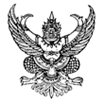 คำสั่งองค์การบริหารส่วนตำบลโจดหนองแกที่  414 /2565เรื่อง  คำสั่งแต่งตั้งคณะกรรมการบริหารความเสี่ยงขององค์การบริหารส่วนตำบลโจดหนองแก------------------------------------------------------------อาศัยอำนาจตามพระราชบัญญัติวินัยการเงินการคลังของรัฐ พ.ศ. 2561 มาตรา 79 บัญญัติให้หน่วยงานของรัฐจัดให้มีการบริหารจัดการความเสี่ยงโดยให้ถือปฏิบัติตามมาตรฐานและหลักเกณฑ์ที่กระทรวงการคลังกำหนด ดังนั้นเพื่อให้การปฏิบัติตามพระราชบัญญัติวินัยการเงินการคลังของรัฐ พ.ศ.2561 และหลักเกณฑ์ปฏิบัติการบริหารจัดการความเสี่ยงที่กระทรวงการคลังกำหนด เพื่อให้หน่วยงานของรัฐใช้เป็นกรอบแนวทางในการบริหารจัดการความเสี่ยง องค์การบริหารส่วนตำบลโจดหนองแก อำเภอพล จังหวัดขอนแก่น  จึงแต่งตั้งคณะกรรมการการบริหารจัดการความเสี่ยงเพื่อทำหน้าที่เกี่ยวกับการบริหารจัดการความเสี่ยงของหน่วยงานรัฐที่อยู่ภายใต้การบริหารจัดการของหัวหน้าหน่วยงานของรัฐ ดังนี้นายเกษม	ศรีลำดวน	ตำแหน่ง ปลัดองค์การบริหารส่วนตำบล		ประธานกรรมการนางสุภาพร  อิสระกูล		ตำแหน่ง รองปลัดองค์การบริหารส่วนตำบล		          กรรมการนายพฤษภพ  เกิดศักดิ์	ตำแหน่ง ผู้อำนวยการกองช่าง			          กรรมการนางสาวอรอนงค์ ศิริโชติ	ตำแหน่ง ผู้อำนวยการกองคลัง				กรรมการ5. นายไพฑูรย์  ศรีลาดหา	ตำแหน่ง หัวหน้าสำนักปลัด อบต.				กรรมการ6. พ.จ.ต. ยงกิจ พุทธศานติ์บัณฑิต	ตำแหน่ง นักวิเคราะห์นโยบายและแผน	                     กรรมการ7. นางสาวอภิญญา  กุลศรี	ตำแหน่ง นิติกร				       กรรมการ/เลขานุการ	ให้คณะทำงานมีอำนาจหน้าที่ ดังนี้	1. กำหนดเกณฑ์วัดความเสี่ยงและเพดานความเสี่ยงที่องค์การบริหารส่วนตำบลโจดหนองแก จะยอมรับได้ 2. กำหนดมาตรการที่จะใช้ในการจัดการความเสี่ยงให้เหมาะสมต่อสภาวการณ์ 3. ทบทวนความเพียงพอของนโยบายและระบบการบริหารความเสี่ยง โดยรวมถึงความมีประสิทธิผลของระบบและการปฏิบัติตามนโยบายที่กำหนด 4. มีหน้าที่ในการพิจารณาและอนุมัตินโยบายและกรอบการบริหารความเสี่ยง 5. ติดตามการพัฒนากรอบการบริหารความเสี่ยง6. ติดตามกระบวนการบ่งชี้และการประเมินความเสี่ยง7. ประเมินและอนุมัติแผนการจัดการความเสี่ยง8. รายงานต่อคณะกรรมการองค์การบริหารส่วนตำบลโจดหนองแกและการจัดการความเสี่ยง อย่างสม่ำเสมอเกี่ยวกับการบริหาร การดำเนินงาน และสถานะความเสี่ยงขององค์การบริหารส่วนตำบลโจดหนองแก และการเปลี่ยนแปลงต่างๆ รวมถึงสิ่งที่ต้องดำเนินการปรับปรุงแก้ไขเพื่อให้สอดคล้องกับนโยบายและกลยุทธ์ที่กำหนดทั้งนี้ ตั้งแต่บัดนี้เป็นต้นไป                               สั่ง ณ  วันที่  12    เดือนกันยายน  พ.ศ. ๒๕65   					 	ว่าที่ร้อยตรี                                                                                (นิพนธ์   ศิริวรประสาท)                                            นายกองค์การบริหารส่วนตำบลโจดหนองแก12345